                                   E-TIME ACCESS/CHANGE FORM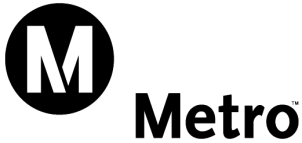                                           Accounting DepartmentForm due Friday Non-Pay week before 12PME-TIME MEMBER /TIMEKEEPER/APPROVER ADDITIONSGROUP NAME:                                                                    Cost Center Number: (Name and badge# of approver)                                          Please note ONLY one form per cost centerNEW               EXISTING            	          E-TIME MEMBER/TIMEKEEPER/APPROVER REMOVALGROUP NAME:  			                        Cost Center Number:(Name and badge# of approver)                                                       Please note ONLY one form per cost centerAPPROVALPROCESSED BY/DATE: _________________________________________________________Send completed form to: Accounting Department- Payroll.  Mail Stop: 99-20-1E-TIME FORM INSTRUCTIONSE-TIME MEMBER /TIMEKEEPER/APPROVER ADDITIONS:Group Name: This is the name of the approver and the badge # Number: This is the cost center assigned to the approver. Please note that there is only one form per cost center. Approvers may exist in more than one cost center.New or Existing: Check "New" if this is a new group set up or "Existing" if this is an existing group.Employee Name: This is the name of the employee for whom the change is requiredEmployee Badge #: Enter the badge # for the employee for whom the change is requiredTimekeeper/ Member / Approver: Place an “X” in the appropriate column. An employee can have multiple roles, e.g. member and timekeeper, approver, etc;E-TIME MEMBER/TIMEKEEPER/APPROVER REMOVALS:Group Name: This is the name of the approver and the badge #Cost Center Number: This is the cost center assigned to the approver. Please note that there is only one form per cost center. Approvers may exist in more than one cost center.Employee Name: This is the name of the employee for whom the change is requiredEmployee Badge #: Enter the badge # for the employee for whom the change is requiredTimekeeper/ Member / Approver: Place an “X” in the appropriate column to remove. An employee can have multiple roles, e.g. member and timekeeper, approver, etc;APPROVALAuthorizing Name:  The cost center manager or higher that is authorizing the changeAuthorizing Signature: The signature of the cost center manger or higher who is authorizing the change. FORM DEADLINE: E-time change requests should be received by Payroll by noon on non-pay day Friday. Employee Name Employee Badge #Timekeeper(place X in the column to add)Member(place X in the column to add)Approver(place X in the column to add)Employee Name Employee Badge #Timekeeper(place X in the column to remove)Member(place X in the column to remove)Approver(place X in the column to remove)Authorizing Name (Please Print):  (Should be cost center manager or higher)               Authorizing Signature:                                                                   Date: